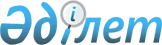 Көкшетау қалалық мәслихатының 2023 жылғы 26 желтоқсандағы № С-10/7 "2024-2026 жылдарға арналған Станционный кентінің бюджеті туралы" шешіміне өзгерістер енгізу туралыАқмола облысы Көкшетау қалалық мәслихатының 2024 жылғы 28 маусымдағы № С-13/4 шешімі
      Көкшетау қалалық мәслихаты ШЕШТІ:
      1. Көкшетау қалалық мәслихатының "2024-2026 жылдарға арналған Станционный кентінің бюджеті туралы" 2023 жылғы 26 желтоқсандағы № С-10/7 шешіміне келесі өзгерістер енгізілсін:
      1 тармақ жаңа редакцияда жазылсын:
      "1. 2024–2026 жылдарға арналған Станционный кентінің бюджеті тиісінше 1, 2 және 3- қосымшаларға сәйкес, оның ішінде 2024 жылға келесі көлемдерде бекітілсін:
      1) кірістер –221 362,2 мың теңге, соның ішінде:
      салықтық түсімдер – 8 053,5 мың теңге;
      салықтық емес түсімдер – 100,0 мың теңге;
      негізгі капиталды сатудан түсетін түсімдер – 20,0 мың теңге;
      трансферттер түсімі – 213 188,7 мың теңге;
      2) шығындар – 222 557,6 мың теңге;
      3) таза бюджеттік кредиттеу – 0,0 мың теңге, соның ішінде:
      бюджеттік кредиттер – 0,0 мың теңге;
      бюджеттік кредиттерді өтеу – 0,0 мың теңге;
      4) қаржы активтерімен операциялар бойынша сальдо – 0,0 мың теңге, соның ішінде:
      қаржы активтерін сатып алу – 0,0 мың теңге;
      мемлекеттің қаржы активтерін сатудан түсімдер – 0,0 мың теңге;
      5) бюджет тапшылығы (профициті) – - 1 195,4 мың теңге;
      6) бюджеттің тапшылығын қаржыландыру (профицитін пайдалану) – 1 195,4 мың теңге.";
      көрсетілген шешімнің 1-қосымшасы, осы шешімнің қосымшасына сәйкес жаңа редакцияда жазылсын.
      2. Осы шешім 2024 жылғы 1 қаңтардан бастап қолданысқа енгізіледі. 2024 жылға арналған Станционный кентінің бюджеті
					© 2012. Қазақстан Республикасы Әділет министрлігінің «Қазақстан Республикасының Заңнама және құқықтық ақпарат институты» ШЖҚ РМК
				
      Мәслихат төрағасы 

Д.Әкімов
Көкшетау қаласы мәслихатының
2024 жылғы 28 маусымдағы
№ С-13/4 шешіміне
қосымшаКөкшетау қалалық мәслихатының
2023 жылғы 26 желтоқсандағы
№ С-10/7 шешіміне
1 қосымша
Санаты
Санаты
Санаты
Санаты
Сома мың теңге
Сыныбы 
Сыныбы 
Сыныбы 
Сома мың теңге
Кіші сыныбы
Кіші сыныбы
Сома мың теңге
Атауы
Сома мың теңге
1
2
3
4
5
I. Кірістер
221362,2
1
Салықтық түсімдер
8053,5
01
Табыс салығы
3333,5
2
Жеке табыс салығы
3333,5
04
Меншiкке салынатын салықтар
4710,0
1
Мүлiкке салынатын салықтар
600,0
3
Жер салығы
960,0
4
Көлiк құралдарына салынатын салық
3140,0
5
Бірыңғай жер салығы
10,0
05
Тауарларға, жұмыстарға және қызметтерге салынатын iшкi салықтар
10,0
3
Табиғи және басқа ресурстарды пайдаланғаны үшiн түсетiн түсiмдер
10,0
2
Салықтық емес түсiмдер
100,0
01
Мемлекеттік меншіктен түсетін кірістер
100,0
5
Мемлекет меншігіндегі мүлікті жалға беруден түсетін кірістер
100,0
3
Негізгі капиталды сатудан түсетін түсімдер
20,0
03
Жердi және материалдық емес активтердi сату
20,0
1
Жерді сату
10,0
2
Материалдық емес активтерді сату 
10,0
4
Трансферттер түсімі
213188,7
02
Мемлекеттiк басқарудың жоғары тұрған органдарынан түсетiн трансферттер
213188,7
3
Аудандардың (облыстық маңызы бар қаланың) бюджетінен трансферттер
213188,7
Функционалдық топ
Функционалдық топ
Функционалдық топ
Функционалдық топ
Сома мың теңге
Бюджеттік бағдарламалардың әкімшісі
Бюджеттік бағдарламалардың әкімшісі
Бюджеттік бағдарламалардың әкімшісі
Сома мың теңге
Бағдарлама
Бағдарлама
Сома мың теңге
Атауы
Сома мың теңге
1
2
3
4
5
II. Шығындар
222557,6
01
Жалпы сипаттағы мемлекеттiк қызметтер 
89454,3
124
Аудандық маңызы бар қала, ауыл, кент, ауылдық округ әкімінің аппараты
89454,3
001
Аудандық маңызы бар қала, ауыл, кент, ауылдық округ әкімінің қызметін қамтамасыз ету жөніндегі қызметтер
49454,3
022
Мемлекеттік органның күрделі шығыстары
40000,0
07
Тұрғын үй-коммуналдық шаруашылық
54650,6
124
Аудандық маңызы бар қала, ауыл, кент, ауылдық округ әкімінің аппараты
54650,6
008
Елді мекендердегі көшелерді жарықтандыру
11774,6
009
Елді мекендердің санитариясын қамтамасыз ету
15500,0
011
Елді мекендерді абаттандыру мен көгалдандыру
27376,0
12
Көлiк және коммуникация
78452,7
124
Аудандық маңызы бар қала, ауыл, кент, ауылдық округ әкімінің аппараты
78452,7
013
Аудандық маңызы бар қалаларда, ауылдарда, кенттерде, ауылдық округтерде автомобиль жолдарының жұмыс істеуін қамтамасыз ету
78452,7
III. Таза бюджеттiк кредиттеу
0,0
Бюджеттік кредиттер
0,0
Бюджеттік кредиттерді өтеу
0,0
IV. Қаржы активтерімен операциялар бойынша сальдо
0,0
қаржы активтерін сатып алу
0,0
Мемлекеттің қаржы активтерін сатудан түсетін түсімдер
0,0
V. Бюджет тапшылығы (профициті)
-1195,4
VI. Бюджет тапшылығын қаржыландыру (профицитін пайдалану)
1195,4